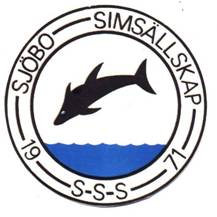 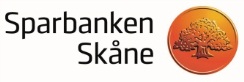 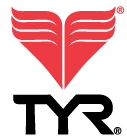 SJÖBO SIMSÄLLSKAPInbjuder till  Färsingadoppet15-17 juni 2018EN AV SVERIGES STÖRSTA UTOMHUSTÄVLINGAR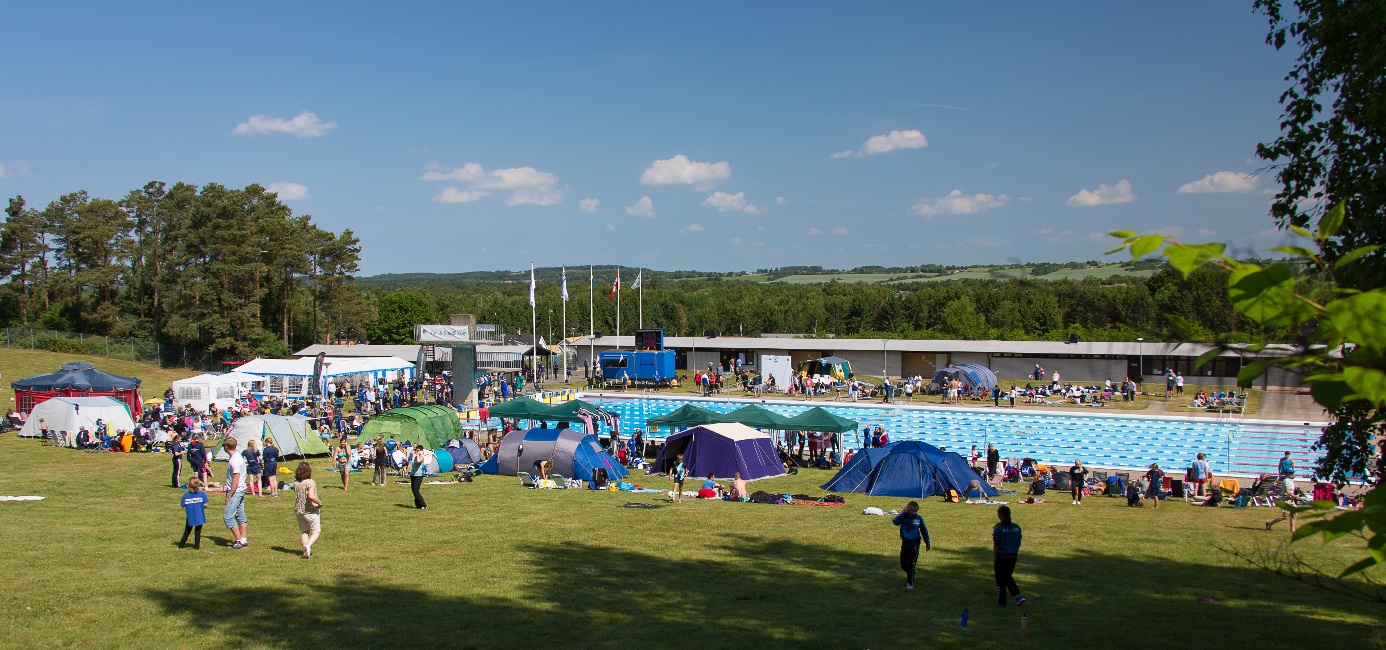  bassäng utomhus med 8 banorTävlingen inleds fredag kväll med sprintsträckorFre - 1000kr till bästa sprinter dam/herrLör-sön - 700kr till bästa dam/herr i respektive åldersklassLör-sön - 300kr till näst bästa dam/herr i respektive åldersklassVälkomna! 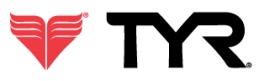 Åldersindelning, simsätt och distanser damer och herrar, flickor och pojkar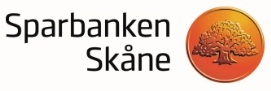 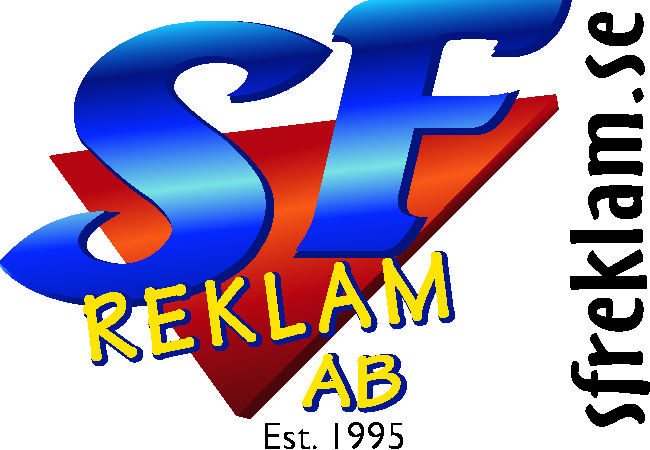 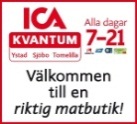 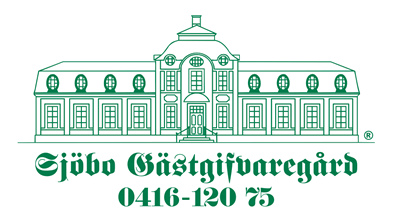 ANMÄLAN	Anmälan ska vara Sjöbo SS/SSF tillhanda senast den 27 maj 2018 via Octo Anmälan:www.octostatistik.com	Vi förbehåller oss rätten att reducera antalet starter och heat, även att ställa in Sprinttävlingen på fredagen om antalet starter blir för få.STARTAVGIFT	65 kr för individuell start.	Efteranmälningar mottages i mån av plats för 100 kr/start	Extralopp 200 kr/start, i mån av tid och utrymme.STARTLISTAN	Finns på Livetiming under vecka 1822.                                         	hemsida http://www4.idrottonline.se/SjoboSS-Simidrott/STRYKNINGAR	Strykningarna ska ske via en strykningsapp som man hämtar på http://app.livetiming.se/. Pass 1 kan man stryka fram till fredag 15 juni kl. 13.00, övriga pass strykningar senast ½ timme efter avslutat pass. Tänk på att efter strykningstiden så låses appen för strykningar.PRIS	Sprinttävlingen: medaljer till de 3 första i varje gren.	Presentkort på 1000kr hos TYR Sverige till bästa sprinter dam/herrBäste sprinter beräknas på flest FINA-poäng i den tävlandes 2 bästa grenar under fredagens tävlingspass.	Ordinarie tävling: Medaljer till de 3 första samt plaketter till 4–6.Presentkort på 700kr hos TYR Sverige till bästa dam/herr i resp åldersklass, totalt 12 presentkort (6 åldersklasser). - resultat gjorda i öppen klass räknas även in i respektive åldersklassPresentkort på 300kr hos TYR Sverige till näst bästa dam/herr i resp åldersklass, totalt 12 presentkort (6 åldersklasser). - resultat gjorda i öppen klass räknas även in i respektive åldersklassBäste/näst bästa dam/herr beräknas i respektive åldersklass på flest FINA-poäng i den tävlandes 3 bästa grenar under lördagens och söndagens tävlingspass. Ålderklassindelning för presentkort hos TYR; 2003 och äldre, 2004, 2005, 2006, 2007 & 2008 och yngre.Om någon skulle ligga på samma antal FINA-poäng vid sammanräkning vinner den dam/herr i respektive åldersklass som har högst FINA-poäng i enskild gren	Klubbtävlingen: Pris till bästa gästande klubb	OBSERVERA ”Hängande start”, dvs. föregående heat hänger kvar en bit ut på linan tills nästa heat startat. Gäller för samtliga grenar och 50-sträckor.RESULTAT		Resultatlista publiceras löpande efter varje gren på Livetiming och dörren bakom tävlingsbyrån.UPPLYSNINGAR	Sjöbo Simsällskaps kansli telefon. +46 (0)416 - 193 80, måndag 15:00-19:00, tisdag 11:00-13:00, torsdag 13:00-16:00 och fredag 10:00-11:30. Fredag 15 juni är kansliet stängt!FÖRLÄGGNING             	Orebadets Camping tel. +46 (0)416-109 84	Sjöbo Gästgivaregård tel. +46 (0)416-120 75Hårdförläggning erbjuds, kontakta kansliet för vidare info, +46 (0)416-19380.	För intresserade så har vi grill och musik på lördagskvällen på Orebadet.MAT	Bokning av lunch och middagar vill vi ha när startlistan erhålls.För klubbar som önskar middag/lunch boka detta på kansliet via mail till kansli.sjoboss@sjobo.nuFörsäljning  	Försäljning av TYR simutrustning, grillad korv, kaffe, frukt, bullar mmPASS 1 FREDAG 15/6 START 17.00PASS 2 LÖRDAG 16/6 FM START 09.00PASS 3 LÖRDAG 16/6 EM START 15.00PASS 4 SÖNDAG 17/6 FM START 09.00PASS 5 SÖNDAG 17/6 EM START 15.00GRENSIMSÄTTKLASS01-0250 m FjärilFl/PoDE03-0450 m RyggsimFl/PoBC05-0650 m BröstsimFl/PoA07-0850 m RyggsimFl/PoDE09-1050 m BröstsimFl/PoBC11-1250 m FrisimFl/PoAPaus efter gren 1213-1450 m BröstsimFl/PoDE15-1650 m FrisimFl/PoBC17-1850 m FjärilFl/PoA19-2050 m FrisimFl/PoDE21-2250 m FjärilFl/PoBC23-2450 m RyggsimFl/PoAGRENSIMSÄTTKLASS25-26200 m FrisimFl/PoÖppen klass27-2850 m RyggsimFl/PoF29-30100 m BröstsimFl/PoE31-32100 m RyggsimFl/PoA33-34100 m BröstsimFl/PoBpaus efter gren 3435-36100 m FrisimFl/PoC37-38100 m FjärilFl/PoD39-40100 m BröstFl/PoF41-42400 m MedleyFl/PoÖppen klassGREN SIMSÄTTKLASS43-44100 m FrisimFl/PoF45-46100 m FjärilFl/PoA47-48100 m FrisimFl/PoB49-50100 m FjärilFl/PoCpaus efter gren 5051-52100 m BröstsimFl/poD53-54100 m RyggsimFl/PoE55-5650 m BröstsimFl/Po F57-58200 m MedleyFl/PoÖppen klassGRENSIMSÄTTKLASS59-60200 m BröstsimFl/Po Öppen klass61-62100 m RyggsimFl/PoF63-64100 m RyggsimFl/Po D65-66100 m RyggsimFl/PoC67-68100 m Frisim Fl/PoApaus efter gren 6869-70100 m RyggsimFl/PoB71-72100 m FrisimFl/PoE73-7450 m FjärilFl/PoF75-76200 m FjärilFl/PoÖppen klassGRENSIMSÄTTKLASS77-78400 m FrisimFl/Po Öppen klass79-8050 m FrisimFl/PoF81-82100 m FjärilFl/PoE83-84100 m BröstsimFl/Po Cpaus efter gren 8285-86100 m BröstsimFl/PoA87-88100 m FjärilFl/PoB89-90100 m FrisimFl/PoD91-92200 m RyggsimFl/PoÖppen klass